СУМСЬКА МІСЬКА РАДАVІІ СКЛИКАННЯ ____ СЕСІЯРІШЕННЯРозглянувши звернення комунального некомерційного  підприємства «Центр первинної медико-санітарної допомоги  № 2» Сумської міської ради              від 08 липня 2018 року  № 3, відповідно до статті 137 Господарського кодексу України, керуючись статтею 25 та частиною п’ятою статті 60 Закону України «Про місцеве самоврядування в Україні»,  Сумська міська радаВИРІШИЛА:	1. Передати в оперативне управління та на баланс комунальному некомерційному підприємству «Центр первинної медико-санітарної допомоги  № 2» Сумської міської ради майно комунальної власності територіальної громади міста Суми, а саме: нежитлові приміщення за адресою: м. Суми,                   вул. Паркова, 1, загальною площею 527,5 кв.м (з уточненням площі у результаті проведення технічної інвентаризації).2. Комунальному некомерційному підприємству «Центр первинної медико-санітарної допомоги № 2» Сумської міської ради (Івженко Г.І.) прийняти в оперативне управління та на баланс майно, зазначене в пункті 1 цього рішення, у порядку, установленому чинними нормативно-правовими актами.3. Департаменту забезпечення ресурсних платежів Сумської міської ради (Клименко Ю.М.) здійснити передачу, зазначену в пункті 1 цього рішення, у порядку, установленому чинними нормативно-правовими актами.4. Організацію виконання цього рішення покласти на заступників міського голови згідно з розподілом обов’язків.Сумський міський голова                                                                    О.М. ЛисенкоВиконавець: Клименко Ю.М.______________Ініціатор розгляду питання – Сумський міський головаПроект підготовлено департаментом забезпечення ресурсних платежів Сумської міської радиДоповідач: Клименко Ю.М.ЛИСТ ПОГОДЖЕННЯдо проекту рішення Сумської міської ради«Про передачу в оперативне управління та на баланс комунальному некомерційному підприємству «Центр первинної медико-санітарної допомоги  № 2» Сумської міської ради майна комунальної власності територіальної громади  міста Суми»Проект рішення підготовлений з урахуванням вимог Закону України «Про доступ до публічної інформації» та Закону України «Про захист персональних даних»______________ Ю.М. КлименкоРозробник проекту рішення_____________Ю.О. КудрицькаЛИСТ РОЗСИЛКИрішення Сумської міської ради«Про передачу в оперативне управління та на баланс комунальному некомерційному підприємству «Центр первинної медико-санітарної допомоги  № 2» Сумської міської ради майна комунальної власності територіальної громади  міста Суми»Директор департаменту забезпечення ресурсних платежівСумської міської ради			       Ю.М. Клименко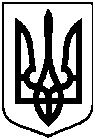 Проектоприлюднено«___» _______ 20__ р.від ___ ________2017 року №        -МРм. СумиПро передачу в оперативне управління та на баланс комунальному некомерційному підприємству «Центр первинної медико-санітарної допомоги  № 2» Сумської міської ради майна комунальної власності територіальної громади  міста СумиСумський міський голова О.М. ЛисенкоДиректор департаменту забезпечення ресурсних платежів Ю.М. КлименкоВ.о. начальника  відділу правового та кадрового забезпечення І.В. ЗаїкаНачальник правового управління О.В. ЧайченкоПерший заступник міського голови В.В. ВойтенкоСекретар Сумської міської радиА.В. Баранов№ з/пНазва підприємства, установи, організаціїПрізвище І.П. керівникаПоштова та електронна адресиНеобхідна кількість примірників рішення СМРДепартамент забезпечення ресурсних платежівКлименко Ю.М.dresurs@smr.gov.ua4Виконавчий комітет Сумської міської ради, перший заступник міського голови Войтенко В.В.mail@ smr.gov.ua1Комунальне некомерційне  підприємство «Центр первинної медико-санітарної допомоги  № 1» Сумської міської радиКотков В.В.1